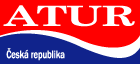 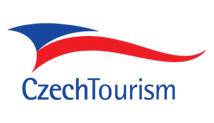 Asociace turistických regionů České republiky ve spolupráci s agenturou CzechTourismsi vás dovoluje pozvat na jediný seminář na Moravě:Autorský zákon a jeho uplatnění v praxi cestovního ruchustředa 11. 5. 2011, od 12:30 hodin do 15:30 hodinOlomoucLektorka: Mgr. Marie Šebelová, specialistka na autorské právoautorská díla na Internetu - texty, fotografie, obsah datových skladů, software autoři autorských děl na Internetu smlouvy s autory děl, ukázka smluvních ustanovení licence a podlicence, užití děl na základě zákonných licencí, právní důsledky užití stažených děl z Internetu autorské právo ve vztahu k zaměstnancům, k dílům vytvořeným v rámci zaměstnaneckého poměru možnosti uvádění kontaktů na soukromé osoby a komerční subjekty v seznamech a adresářích bez jejich výslovného souhlasu - ochrana osobních údajů vč. osoby na fotografiích  a ochrana podle antispamového zákona diskuse Cena semináře: 600 Kč (vč. DPH), pro členy ATUR CZ: 1 osoba zdarmaSeminář proběhl v únoru Praze a setkal se s velmi příznivým ohlasem zúčastněných pracovníků z oboru cestovního ruchu  i vyučujících a studentů odborných škol. Počet mist je omezen, a to nejen prostorem, ale zejména snahou umožnit diskusi           s renomovanou specialistkou na autorské právo nad problemy a zkušenostmi účastníků. Případné dotazy pro Mgr. Šebelovou lze zaslat předem na adresu pořadatele: atur@atur.cz.Přihlášky budou přijímány do naplnění kapacity, nejpozději do 9.5.2011